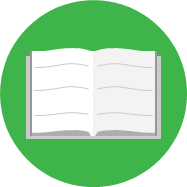 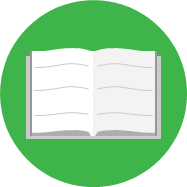 General InformationDescriptionWhat do architects do in an agile environment, at scale. SAFe, DAD, Nexus, SOS have emerged as organizations grapple with scaling agile. "Leadership teams need to instill agile values throughout the entire enterprise." from Agile at Scale in the Harvard Business Review https://hbr.org/2018/05/agile-at- scale.Agile at scale deals with issues organizations have in finding a flow of value. Agility at scale permeates areas of the business that were untouched by team-based agile practices - business strategy, portfolio management, budgeting, procurement, innovation, enterprise demand management. In addition, as practices emerge on the delivery side e.g. DevOps.Architects are challenged to understand their role in the context of agile and agile at scale. The initial backlash from agile suggested that architects were unnecessary, however, in large complex environments organizations struggled to manage the overall architecture and roadmap. Architects & Agile @Scale seeks to define the role an architect plays in any scaled agile environment.Target AudienceArchitects with 3-5 years’ experience who have completed the Architect Core course (self-paced or class room) and passed the CITA-Foundation ExamExpectations and GoalsThe course instructor will guide students through both the demand and supply sides of agile practice.  Student’s progress through various perspectives as core practices emerge.The Architecture in a scaled agile environment course is offered online several times throughout the year. For onsite training a minimum of 10 students are required. The course pricing is reflected below and includes the CITA - Associate exam and the course pre-work, Business Technology Strategy (BTS) materials.After this course, you will be able to:Understand the demand side of agile.Understand how architects contribute to the supply side of agile workFind the end to end flow of valueCourse MaterialsIT Architecture Body of Knowledge (ITABoK) – PrerequisiteThe Iasa IT Architect Body of Knowledge (ITABoK) is included in this course. The IT Architect Body of Knowledge is a collection of architectural standards and best practices that have been designed and compiled by architects for architects. ITABoK is deployed as online self-paced material which takes 8-10 hours to complete. The collection consists of the Five Pillars of Architecture:Pillar 1: Business Technology Strategy Pillar 2: IT Environment Pillar 3: Quality Attributes Pillar 4: Human Dynamics Pillar 5: System Design Course ModulesDEMAND SIDE (12 hours, one and a half days)Strategy & VisionBudgetingPortfolioDemand Management & Backlog - ASRsValue StreamsTechnology AdoptionOpportunity mgmt. & InnovationRelease train planningVolatility AnalysisSUPPLY SIDE (12 hours, one and a half days)DevOps & OperationsDecomposition StrategiesQuality & FitnessArchitectureProduct mgmt.Architectural runwayBenefits realizationArchitecture & Complex System Design (FFD, Decomp)Service Thinking & Service DesignAgile Reviews in Action - ATAM lightExam InformationThe Certified IT Architect – Associate (CITA-A) credential is awarded to those who qualify based on a combination of criteria including education, experience and test-based examination of professional knowledge of architectural skills and management. The CITA-A credential is awarded by achieving a 70% or higher on the CITA-A examination. The exam consists of 100 multiple-choice/true/false questions.The Foundation exam is available online, anytime, via Iasa’s Learning Management System. If attending an onsite course, the exam is proctored on the last day. If attending an online course, access is given on the last day of the course as well. Students will be given 2.5 hours each to complete the exam. IMPORTANT: Full membership is required to sit any certification exam. If you are not already a FULL MEMBER, please register ($125).To maintain your certification CEU's must be maintained. Click here for more information on CEU requirements.